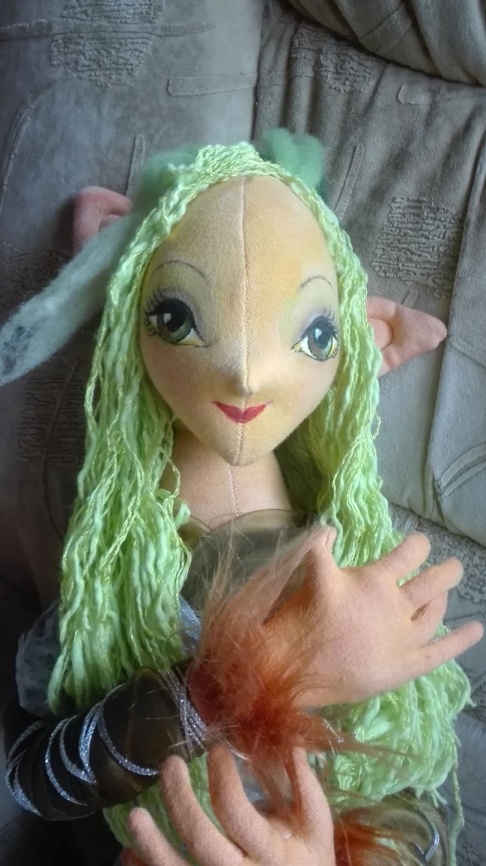 v rámci kreativu Venušina sopka                     v Mezině u Bruntálu v pátek 23. srpna 2019 od 14,00 hodinproběhne pod pergolou obce Mezina Work Shop Ivany HofrichterovéPanenka – vílaDnes – v pátek 23. srpna 2019 od 14,00 hodin ušijeme pro své malé holčičky (nebo i jen pro naše potěšení) roztomilou hračku, a sice panenku – vílenku. Co budeme potřebovat a dostaneme? Připravené polotovaryCo si doneseme z domu? Jehlu, nitě, nůžky, fén, kousky stužek, krajek, pletacích přízí – pokud je chceme mít na své panence, kalíšek na vodu, štětce, mizicí tužku – pilotku na malování obličeje panenkyCena WS: 600,-- KčDélka trvání WS: 6 hodinPřihlášky: Dana Meca Franková, 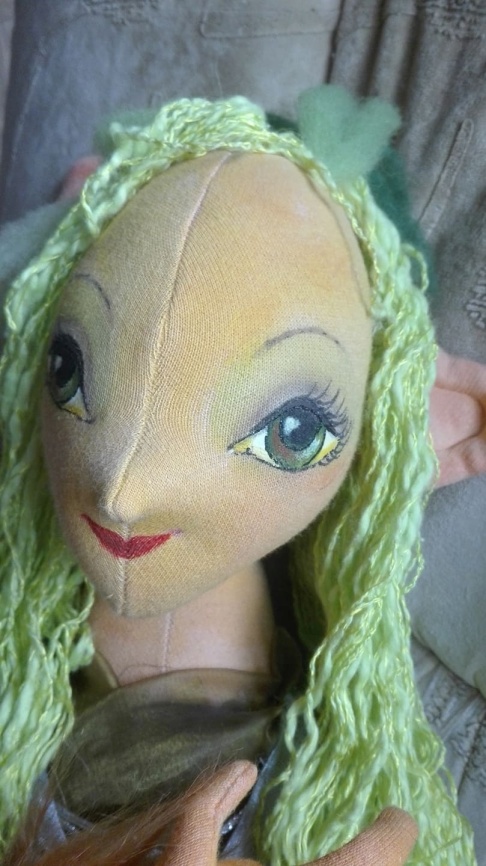 tel.: 603 488 553,   mejl: dana.lunakova@seznam.cz,   FB:  Dana Luňáková, web: www.dana-meca-frankova.estranky.cz